AKCEPTAČNÍ ŘÍZENÍÚvodMetodaPředpokladyKategorizace vadAkceptační testyŠablona akceptačního protokoluŠablona předávacího protokoluŠablona testovacích scénářůÚvodAkceptační řízení v rámci projektu bude probíhat pro jednotlivé etapy takto:etapa 1, tj. realizační studie  - podle metody popsané v článku 2.1 této přílohyetapa 2 a 3 nebo v případě realizace mobilní aplikace/mobilní řešení DMS podle čl. I odst. 3 - podle metody popsané v článku 2.2 této přílohyAkceptační řízení prověří, zda dodané řešení splňuje všechny příslušné požadavky uvedené v přílohách č. 1b a 2b smlouvy, ke kterým se poskytovatel zavázal, tj. všechny závazné požadavky a vítané požadavky, které poskytovatel potvrdil realizovat a popsal jejich řešení v dokumentu „Realizační studie“. Dále bude ověřeno, zda byly splněny i ostatní požadavky uvedené v této smlouvě a systém DMS je možné převzít objednatelem do ověřovacího provozu. Akceptační řízení také zahrnuje formální prověření předávané technické a provozní dokumentace, tzn. uživatelské příručky, administrátorské příručky, příručky technického správce, popisu web services, popř. API, dále podkladů k provoznímu řádu a havarijnímu plánu a dokumentace k akceptačním testům.Za přípravu testovací scénářů zodpovídá poskytovatel a potřebnou kontrolu a součinnost poskytne objednatel.MetodaPři akceptačním řízení se bude postupovat následovně:Akceptace etapy 1 – realizační studieObjednatel je oprávněn vždy max do 10 pracovních dnů od předložení studie uplatnit připomínky písemně (v analogové formě nebo elektronicky) zasláním na kontaktní osobu poskytovatele. Poskytovatel je povinen zapracovat vznesené připomínky do 5 pracovních dnů od jejich obdržení.Připomínkové řízení k akceptační studii může být zopakováno max 3x.Realizační studie může být akceptována pouze s výsledkem „Akceptováno“ – viz kapitola 6 – Šablona akceptačního protokolu.Akceptace etapy 2, 3  nebo dodání mobilní aplikace/mobilní řešení DMS Testování se bude provádět pod účty jednotlivých procesních/uživatelských rolí a nikoliv pod účtem systémového administrátora, aby se projevily případné nekonzistence z hlediska přístupových práv apod.Testovací scénáře u opakovaných testů, u kterých objednatel potvrdí, že jsou v pořádku, se nemusí, např. kvůli časové náročnosti, provádět.Testy budou klasifikovány buď „bez vad“ nebo „s vadou typu A/B/C“ (viz. kapitola č. 4 této přílohy).Pokud dojde při testování k závadě, která zabrání pokračování dokončení testů, budou akceptační testy ukončeny, a po odstranění vady zopakovány.Vady zjištěné v průběhu akceptačního řízení (pro testovací i provozní prostředí) bude objednatel sdělovat poskytovateli průběžně. Poskytovatel bude tyto vady odstraňovat neprodleně tak, aby akceptační řízení mohlo být ukončeno ve stanovené lhůtě. Součástí akceptačního řízení je provedení penetračních testů v provozním prostředí DMS, jejichž náklady hradí objednatel. Nalezené vady odstraňuje poskytovatel na vlastní náklady.Při výskytu vad typu B a C, u kterých došlo k dohodě mezi poskytovatelem a objednatelem, že budou odstraněny později, je možné v akceptačních testech pokračovat.PředpokladyAkceptace etapy 2 Akceptační testy etapy 2 lze provádět pouze tehdy, budou-li splněny následující předpoklady. Bude k dispozici testovací prostředí s kompletně dokončeným nastavením SW řešení DMS pro akceptační testy.Budou předány následující dokumenty: Akceptovaná realizační studie.Uživatelská příručka.Testovací scénáře (viz kap. 8 této přílohy).Administrátorská příručka.Příručka technického správce.Budou připraveny školící materiály a bude provedeno školení uživatelů a administrátorů v rozsahu požadovaném pro akceptaci.Akceptace etapy 3 Akceptační testy etapy 3 lze provádět pouze tehdy, budou-li splněny následující předpoklady. Bude k dispozici provozní prostředí s kompletně dokončeným nastavením SW řešení DMS.Budou zcela odstraněné vady uvedené v akceptačním protokolu etapy 2.Bude dokončena migrace určených dat (souborů a metadat) včetně provedení post-migračních kroků vedoucích ke konzistenci metadat a souladu s funkcionalitou dodaného SW řešení DMS.Bude předána aktualizovaná dokumentace z etapy 2. Budou vytvořeny a předány podklady k provoznímu řádu a havarijnímu plánu.Akceptace mobilní aplikace/mobilní řešení DMSAkceptační testy  mobilní aplikace/mobilní řešení DMS lze provádět pouze tehdy, budou-li splněny následující předpoklady. Bude k dispozici provozní prostředí s kompletně dokončeným nastavením mobilní aplikace řešení DMS pro akceptační testy.Budou předány následující dokumenty: Uživatelská příručka pro mobilní aplikaciTestovací scénáře pro mobilní aplikaci (viz kap. 8 této přílohy).Administrátorská příručka pro mobilní aplikaci.Příručka technického správce mobilní aplikace.Kategorizace vadKategorizaci vad provádí objednatel. Pokud poskytovatel nebude souhlasit se zařazením vady do určité kategorie a vznese námitku proti jejímu zařazení, rozhoduje o námitce s konečnou platností objednatel.Jsou stanoveny tyto kategorie vad:  A – Kritická vada  - velmi vážná vada, která znemožňuje práci se systémem nebo nesplňuje funkční zadání, tzn., že splňuje alespoň jednu z níže uvedených charakteristik:vada v požadovaném dokumentu:chybějící textová část vyplývající z definované struktury, textová část neodpovídá skutečnosti popisované entity (např. systému, procesu, chybové zprávě), vada SW řešení:způsobuje tak závažné problémy, že další vývoj ani dodržení dohodnutého časového plánu nejsou možné,nedodržení či neprokázání realizace nebo jen částečná realizace požadavku uvedeného ve smlouvě a jejích přílohách,znemožňuje používání dodaného řešení jako celku nebo znemožňuje používání základních funkcí dodaného řešení podle jeho dokumentace,zapříčiňuje nemožnost používání nebo ovládání dodaného řešenízapříčiní ztrátu dat nebo úplně znemožní užití dodaného řešení,způsobuje, že použití dodaného řešení by nebylo bezpečné nebo by plně neodpovídalo zásadám bezpečnostní politiky objednatele,ohrožuje provoz nebo dostupnost ostatních aplikací i samotného dodaného řešení v provozním prostředí objednatele,způsobuje, že dodané řešení není schopno pracovat při běžné provozní zátěži, tj. při současném přístupu alespoň 150 uživatelů, za provozních podmínek vede k omezení funkcionality systému s dopadem na významný počet uživatelů, projevuje se stále, občas nebo náhodně a splňuje některou z výše popsaných charakteristik.B – Podstatná vada - vada, kterou je možno dočasně vyřešit organizačním či jiným opatřením, tzn., že splňuje alespoň jednu z níže uvedených charakteristik:vada v požadovaném dokumentu:nejednoznačnost textové části, rozpor s některým z povinných požadavků na systém (příloha č. 1b Funkční požadavky a příloha č. 2b Specifické požadavky) - vada SW řešení:je možné pro její překonání nalézt odpovídající alternativu, která je akceptovatelná objednatelem,způsobuje, že dodané řešení není schopno zpracovat maximální provozní zátěž, tj. při současném přístupu alespoň 150 uživatelů,projevuje se stále, občas nebo náhodně a splňuje některou z výše popsaných charakteristik.C – Nepodstatná vada - drobná vada, která nemá vliv na provoz systému, tzn.  že splňuje alespoň jednu z níže uvedených charakteristik:vada v požadovaném dokumentu:je způsobena gramatickou chybou, nevhodným formátováním, překlepy apod.,vada SW:je způsobená drobnými konstrukčními nedostatky, je pouze „kosmetického“ charakteru, projevuje se stále, občas nebo náhodně a splňuje některou z výše popsaných charakteristik.Akceptační testyO zahájení akceptačního řízení požádá poskytovatel objednatele písemně minimálně 5 pracovních dnů před termínem započetí akceptačního řízení. Akceptační řízení započne předložením potřebných podkladů k předmětu akceptace. HodnoceníVýsledky jednotlivých testů budou hodnoceny:Bez vadS vadouVady v rámci hodnocení „S vadou“ budou klasifikovány dle kapitoly č. 4 této přílohy, tzn.:A – KritickáB – Podstatná C – Nepodstatná V případě výskytu stejné vady v různých místech SW řešení DMS budou tyto vady posuzovány jako jedna a táž vada.Vady způsobené neodborným zásahem uživatele objednatele nemohou být klasifikovány jako závady.Kromě toho je možné oznámit/připomínkovat poskytovateli případné vedlejší efekty SW řešení DMS a nedostatky zjištěné mimo akce popsané v akceptačních testech. Tyto nedostatky je objednatel oprávněn klasifikovat podle kategorie vad.AkceptaceAkceptační řízení bude považováno za ukončené pouze tehdy, pokud nebude obsahovat žádnou vadu, nebo nerozhodne-li se objednatel přijmout předmět akceptace s výhradami. Akceptaci s výhradami nelze provést, pokud existuje více jak 5 vad kategorie B nebo více jak 10 vad kategorie C. V případě akceptace s výhradami bude přílohou akceptačního protokolu seznam vad včetně lhůty k odstranění každé jednotlivé vady.Náležitosti akceptačního protokoluPo ukončení akceptačního řízení bude vytvořen akceptační protokol, který vystaví objednatel. Akceptační protokol musí obsahovat:Předmět akceptaceSeznam akceptačních scénářů (pokud v rámci dané etapy/dílčího plnění existují).Výsledky jednotlivých testů včetně dílčích hodnocení.Závěr s celkovým hodnocením.K akceptačnímu protokolu vyhotovenému objednatelem vyjádří poskytovatel své stanovisko nejpozději do 3 pracovních dnů od jeho obdržení. Pokud tak neučiní, má se za to, že s uvedeným závěrem souhlasí.Šablona akceptačního protokolu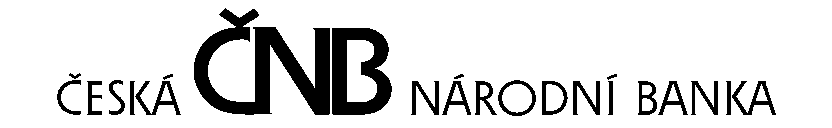 Akceptační protokolShrnutí obsahu akceptačního řízení.Z výše uvedených důvodů bylo akceptační řízení uzavřeno s výsledkem: Neakceptováno/Akceptováno s výhradami/AkceptovánoNásledné kroky, např.: Poskytovatel akceptoval uvedené vady s tím, že odstraní vady uvedené v příloze č.1 akceptačního protokolu do ........ Poskytovatel prohlašuje, že poskytl veškeré potřebné licence pro …. … ( SW řešení DMS /mobilní aplikaci DMS).V Praze dne .....................Akceptační protokol – Příloha č.1Šablona předávacího protokoluPředávací protokolDnešního dne poskytovatel předal a objednatel převzal dílo podle čl. I odst. … smlouvy  včetně následující dokumentace:V Praze dne .......................................Šablona testovacích scénářůProjekt 7010/2016“SW ŘEŠENÍ DMS“Testovací scénářeTento dokument obsahuje informace důvěrného charakteru a informace v něm obsažené jsou vlastnictvím České národní banky. Žádná část dokumentu nesmí být kopírována, uchovávána v dokumentovém systému nebo přenášena jakýmkoliv způsobem včetně elektronického, mechanického, fotografického či jiného záznamu a uveřejněna či poskytnuta třetí straně bez předchozí dohody a písemného souhlasu vlastníků.Některé názvy použité v tomto dokumentu mohou být registrovanými ochrannými známkami nebo obchodními značkami, které jsou majetkem svých vlastníků.Historie změnZdrojeTermínAkceptační testy budou zahájeny dne ……. a ukončeny dne…..Příprava a podmínky testůTestovací prostředíTestovacím prostředí je testovací prostředí SW řešení DMS (mobilní aplikace/mobilní řešení DMS) instalované v ČNB dle specifikace uvedené v akceptované realizační studii.Obsah testovacích scénářůTestovací scénáře musí obsahovat všechny závazné požadavky uvedené v přílohách č. 1b a 2b smlouvy a vítané požadavky, které se poskytovatel v rámci smlouvy zaváže realizovat. Jeden testovací scénář může obsahovat více požadavků. Provedení testu a jeho vyhodnoceníScénáře akceptačních testů budou prováděny v pořadí, ve kterém jsou uvedeny v „Seznamu testovacích scénářů“. Z provozních důvodů je možné toto pořadí změnit. Tester provede testy dle testovacích scénářů, vyhodnotí je, zapíše výsledky a případné chyby specifikuje a popíše. Dle potřeby vytvoří k danému testovacímu scénáři přílohu obsahující opisy obrazovek a chybových logů.Testy budou probíhat pokud možno paralelně, s výjimkou testů administrace a dalších testů, které mohou ovlivnit průběh ostatních testů. Tyto testy budou provedeny samostatně na závěr.Účast poskytovateleTesty proběhnou za účasti dostatečného počtu pracovníků poskytovatele.Seznam testovacích scénářů Vytvoří poskytovatel v rámci realizační studie.Jednotlivé testovací scénářeVytváří poskytovatel, schvaluje objednatel.Popis polí testovacího scénáře, která vyplňuje poskytovatelNázev – název testovacího scénáře ve vazbě na testovanou oblast/procesVerze – verze testovacího scénářeID scénáře – pořadové číslo scénáře ve formátu TxxPopis – stručný popis testované oblasti/procesuTestované požadavky – seznam testovaných uživatelských požadavků (ID požadavku z příloh č.1b a 2b smlouvy)Vstupní podmínky - popis podmínek pro realizaci testovacího scénáře, např.: nastavení rolí, způsob přihlášení, dostupnost/připravenost dat apod.Krok - popis jednotlivých kroků postupu, které bude provádět tester při testování ve struktuře A – požadovaná akce, R – předpokládaná reakce systémuŠablona testovacího scénářePoskytovatelObjednatelIČO:DIČ:Česká národní bankaNa Příkopě 28115 03 Praha 1IČO: 48136450DIČ: CZ48136450Evidenční číslo smlouvy v ČNB:Název smlouvy:Předmět akceptace:Závěr akceptačního řízeníZa poskytovatele: ...................................., vedoucí projektu…………………………………PodpisZa objednatele:...................................., věcný zadavatel…………………………………Podpis...................................., vedoucí projektu …………………………………PodpisSeznam vadIDKategoriePopis vadyPoskytovatelObjednatelIČO: DIČ: Česká národní bankaNa Příkopě 28115 03 Praha 1IČO: 48136450DIČ: CZ48136450Evidenční číslo smlouvy v ČNB:Název smlouvy:Důvod předání:Předmět předáníZa poskytovatele:...................................., vedoucí projektu…………………………………PodpisZa objednatele:...................................., věcný zadavatel…………………………………Podpis...................................., vedoucí projektu …………………………………PodpisVerzeDatum poslední modifikaceAutorVedoucí projektu poskytovateleVedoucí projektu objednateleVerzeDatumAutorPopis změnyFirmaJménoRoleID scénářeTestovací scénářTestované požadavkyVýsledekbez vad/s vadouNázevNázevID scénářeID scénářeVerzeVerzePopisPopisTestované požadavkyTestované požadavkyVstupní podmínkyVstupní podmínkyPopis krokůPopis krokůPopis krokůPopis krokůPopis krokůPopis krokůPopis krokůPopis krokůKrokČinnostČinnostČinnostČinnostČinnostVýsledekVýsledekA: R: A: R: A:R:A:R:A:R:HodnoceníHodnoceníOdůvodněníOdůvodněníPoznámkaPoznámkaDatumDatumPodpis testera